Шайбу! Шайбу!14 – 15 февраля воспитанники Реабилитационного центра «Вишенки» и Смоленского социально-реабилитационного центра «Феникс» по приглашению Детско-юношеской спортивной школы г. Смоленска посетили детский хоккейный турнир, который проходил в Смоленском ледовом дворце. В спортивном состязании участвовали команды городов Смоленска и Витебска. Воспитанники детских социозащитных учреждений горячо поддерживали смоленскую команду.После игры ребята пообщались с тренером смоленской команды Палагиным Вадимом Владимировичем и его воспитанниками, которые подарили участникам мероприятия памятные сувениры и сладкие подарки.Данное мероприятие подарило ребятам массу положительных эмоций и укрепило чувство патриотизма и гордости за Смоленщину.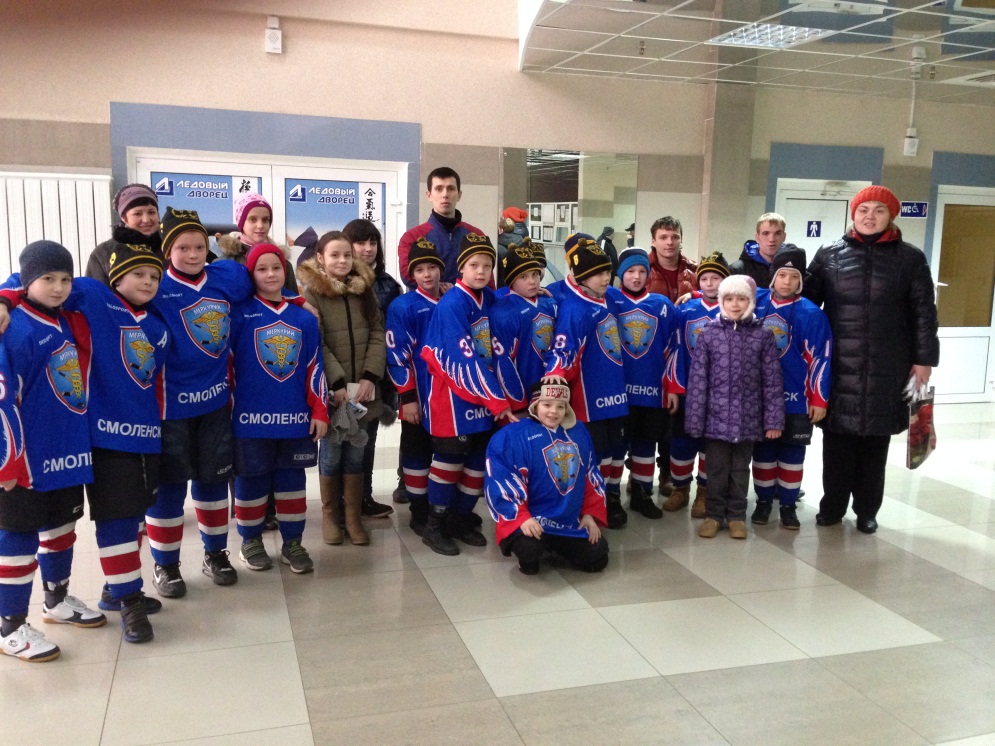 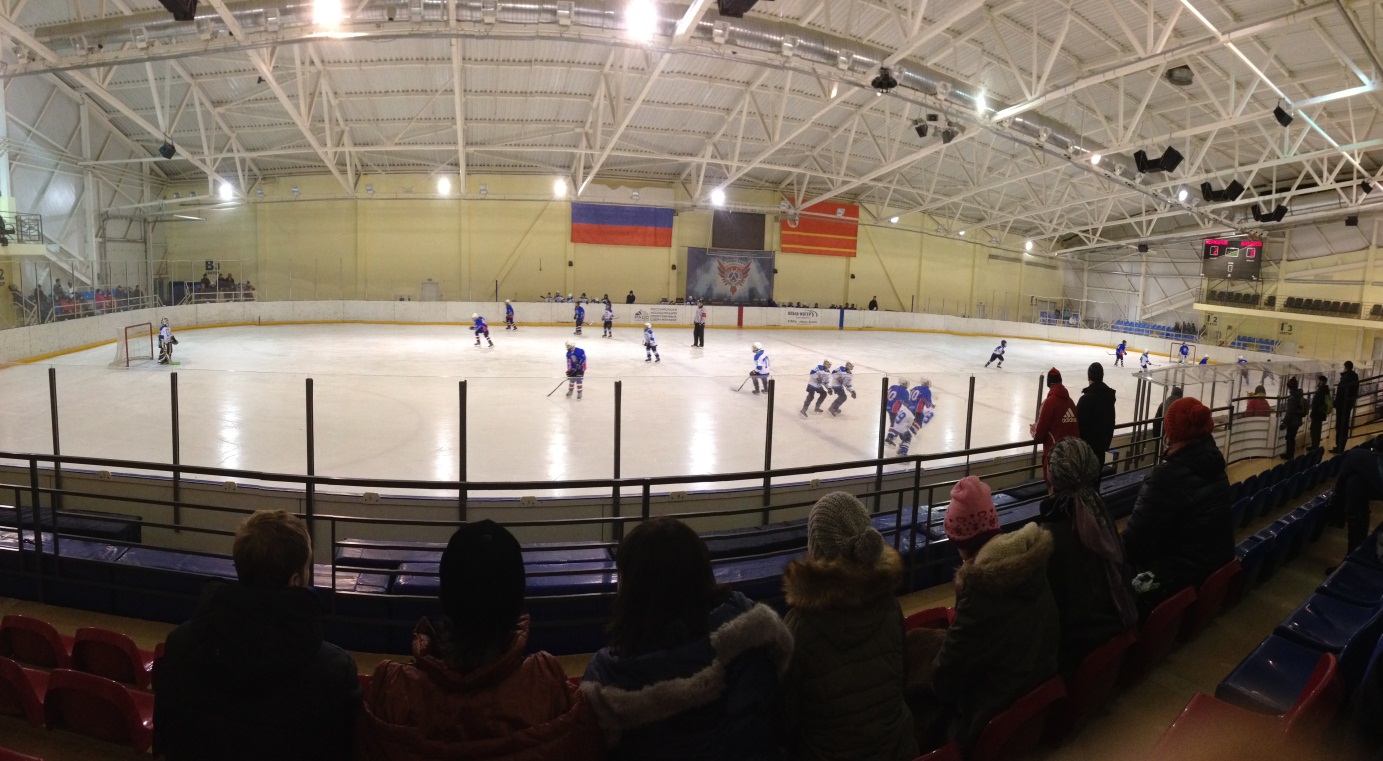 